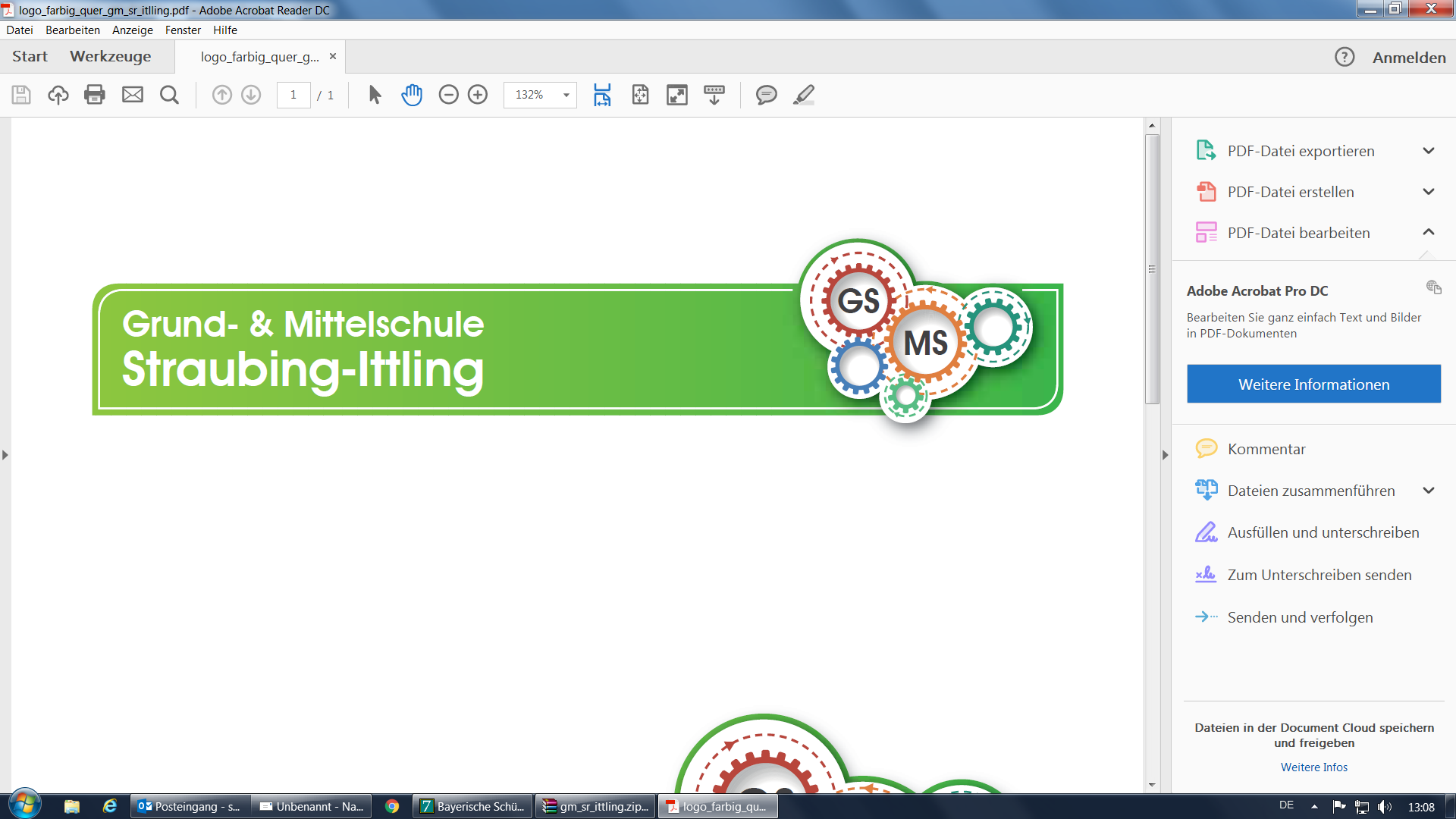 Sehr geehrte Eltern und Erziehungsberechtigten,am Samstag, den 20. April 2024 findet in Straubing am Hagen der Herzogstadtlauf statt. Erfreulicherweise haben sich aus unserer Schule wieder über 70 Schülerinnen und Schüler angemeldet. Als Treffpunkt wurde, wie letztes Jahr, der Eingang zum Stadttheater am Hagen gewählt. Dort nehmen Lehrkräfte unserer Schule alle Kinder in Empfang und führen sie zum Startbereich. Die Startunterlagen, Startnummern und T-Shirts werden in der Schule rechtzeitig ausgegeben.Alle Schülerinnen und Schüler sollten bitte 30 Minuten vor der Startzeit am Theatereingang eintreffen. Ein Schild der GS/MS Ittling dient der Orientierung:Wir wünschen allen viel Spaß beim Herzogstadtlauf.Schön, dass ihr dabei seid!Die Schulleitung mit dem OrganisationsteamLaufTreffpunkt StadttheaterStartzeit1km-Völkl-Sports-Kinderlauf weiblich15:30 Uhr16:00 Uhr1km-Völkl-Sports-Kinderlauf männlich16:00 Uhr16:30 Uhr2km-Hausladen-Inklusionslauf 16:30 Uhr17:00 Uhr2km-Raiffeisenbanken-Jugendlauf weiblich17:00 Uhr17:30 Uhr2km-Raiffeisenbanken-Jugendlauf männlich17:30 Uhr18:00 Uhr